16.02.2017 року в Університеті митної справи та фінансів на , економічному   факультеті  відбувся міський етап Всеукраїнського турніру «Юні фінансисти», в якому взяли участь команди навчальних закладів №№ 36,  97. 142, ФЕЛ, гімназія № 1.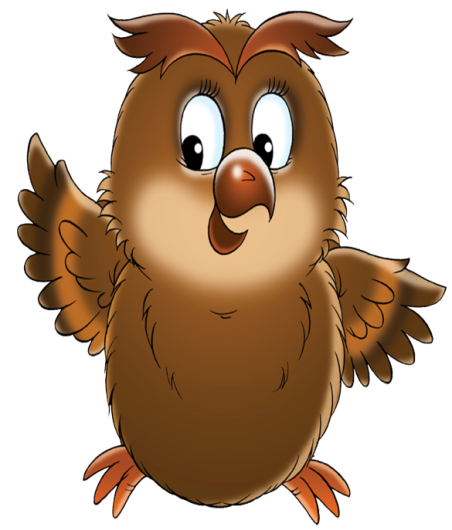 У фінал вийшли команди навчальних закладів №№ 36, 97, гімназія № 1.Перемогу виборола команда «Альфа» НВК № 36 Новокодацького району.Загальний рейтинг команд:ВІТАЄМО !№з/пНавчальні закладиКількістьнабраних балівРезультатиРезультати1НВК № 36«Альфа»454ПереможціІ2Гімназія № 1«Союз гімназистів»414ФіналистиІІ3Гімназія № 1«Biznesmench»412ФіналистиІІ4СЗШ № 97 «Форум»373ФіналистиІІІ5СЗШ № 143ЛауреатиЛауреатиЛауреати6FellowЛауреатиЛауреатиЛауреати